08 ноября 2018 года на базе БУ СО ВО «Вологодский центр помощи детям, оставшимся без попечения родителям, № 2» состоялся IV сбор методического объединения специалистов ШКЗР Вологодской области по теме: «Взаимодействие БУ СО ВО «ВЦПД № 2» с Вологодской митрополией по проблеме семейного устройства детей, оставшихся без попечения родителей». В мероприятии приняли участие руководители и специалисты школ приемныхродителей из г. Вологды, Харовска, Белозерска, Тотьмы, Грязовца, Вытегры, Череповца, Устюжны. Цель работы методического объединения: развитие профессиональной компетентности специалистов школ приемных родителей, повышение уровня методического и профессионального мастерства. На встрече представили опыт своей работы с приемными семьями врач – сексолог БУЗ ВО «Вологодский центр охраны здоровья семьи и репродукции» (Особенности полового воспитания детей разного возраста в приемных семьях с точки зрения традиционных православных устоев), руководитель отдела Вологодской епархии по взаимоотношениям церкви и общества, настоятель Лазаревского храма г. Вологда (воспитание детей в приемных семьях с точки зрения православной культуры), сотрудник социального отдела Вологодской епархии, координатор проекта «Хочу жить в семье», а также специалисты по социальной работе БУ СО ВО «ВЦПД № 2». В завершение методического объединения приемная мама, волонтер службы поддержки замещающих семей Вологодской области поделилась своим опытом воспитания ребенка в православной приемной семье.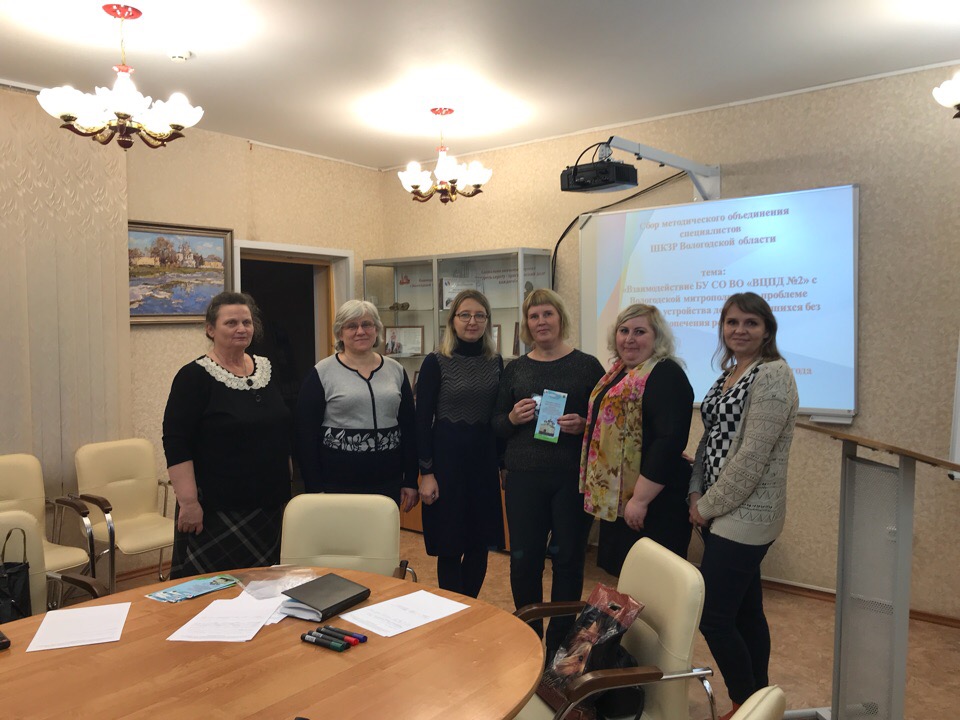 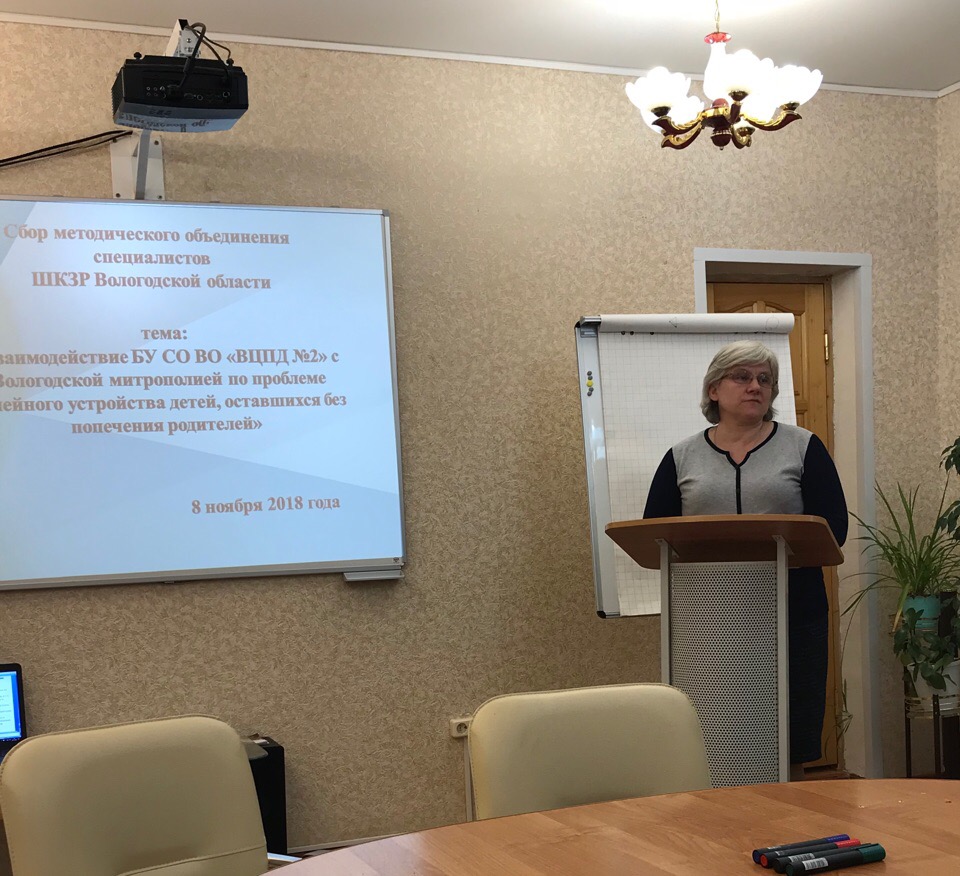 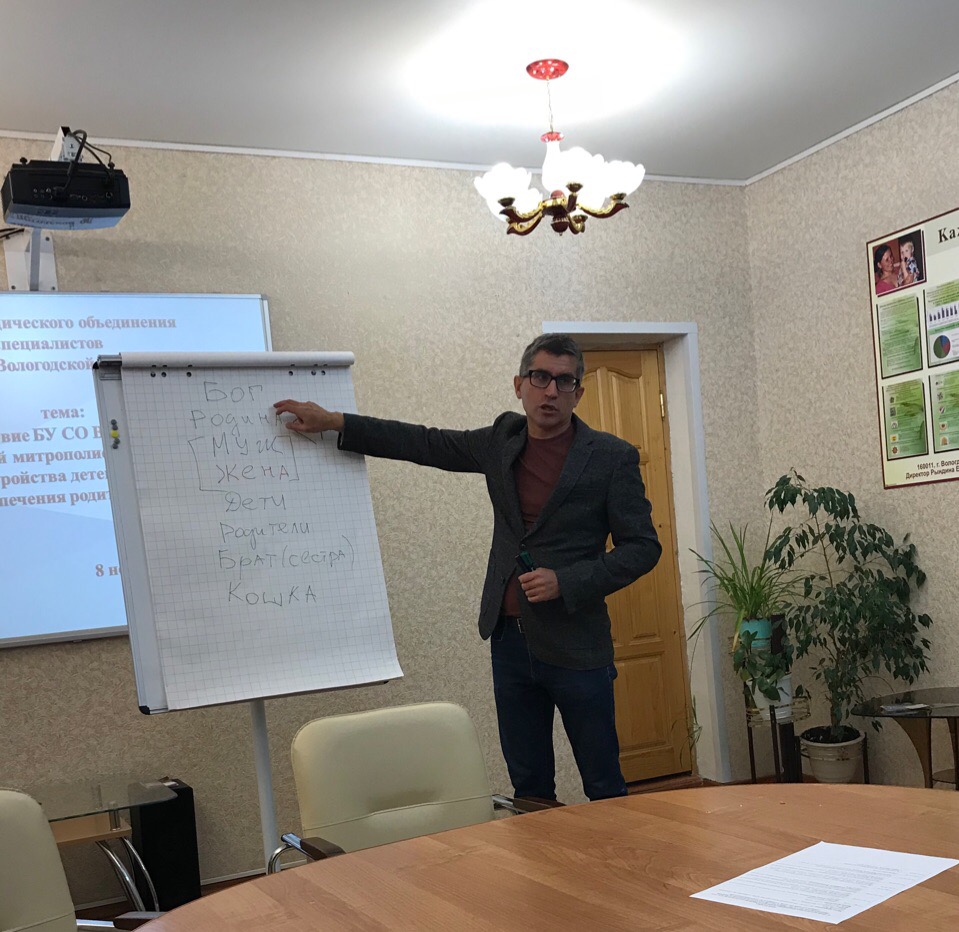 